残留農薬･カビ毒･メラミン分　析　依　頼　書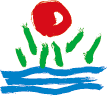 裏面残留農薬･カビ毒･メラミン分　析　依　頼　書GCARC使用欄GCARC使用欄GCARC使用欄依頼日　　　　年　　　月　　　日　　　　年　　　月　　　日太枠内についてご記入いただき、該当項目の□に✔チェックをお願いします。太枠内についてご記入いただき、該当項目の□に✔チェックをお願いします。太枠内についてご記入いただき、該当項目の□に✔チェックをお願いします。依頼者フリガナＴＥＬ　–　　　　　-　ＴＥＬ　–　　　　　-　依頼者事業所名（氏　名）ＴＥＬ　–　　　　　-　ＴＥＬ　–　　　　　-　依頼者事業所名（氏　名）ＦＡＸ　–　　　　　-　ＦＡＸ　–　　　　　-　依頼者住　所〒　　 　　-〒　　 　　-ＦＡＸ　–　　　　　-　ＦＡＸ　–　　　　　-　依頼者住　所〒　　 　　-〒　　 　　-報告希望時期　　　　年　　月 　日まで（通常5営業日必要です。）報告希望時期　　　　年　　月 　日まで（通常5営業日必要です。）依頼者フリガナ報告希望時期　　　　年　　月 　日まで（通常5営業日必要です。）報告希望時期　　　　年　　月 　日まで（通常5営業日必要です。）依頼者担当者報告希望時期　　　　年　　月 　日まで（通常5営業日必要です。）報告希望時期　　　　年　　月 　日まで（通常5営業日必要です。）補助事業の場合など、報告書、請求書の宛名や送付先が上記の依頼者名等と異なる場合は下記にご記入ください。（上記の依頼者名・住所等で作成、送付の場合は、下記は空欄で結構です。）補助事業の場合など、報告書、請求書の宛名や送付先が上記の依頼者名等と異なる場合は下記にご記入ください。（上記の依頼者名・住所等で作成、送付の場合は、下記は空欄で結構です。）補助事業の場合など、報告書、請求書の宛名や送付先が上記の依頼者名等と異なる場合は下記にご記入ください。（上記の依頼者名・住所等で作成、送付の場合は、下記は空欄で結構です。）補助事業の場合など、報告書、請求書の宛名や送付先が上記の依頼者名等と異なる場合は下記にご記入ください。（上記の依頼者名・住所等で作成、送付の場合は、下記は空欄で結構です。）補助事業の場合など、報告書、請求書の宛名や送付先が上記の依頼者名等と異なる場合は下記にご記入ください。（上記の依頼者名・住所等で作成、送付の場合は、下記は空欄で結構です。）補助事業の場合など、報告書、請求書の宛名や送付先が上記の依頼者名等と異なる場合は下記にご記入ください。（上記の依頼者名・住所等で作成、送付の場合は、下記は空欄で結構です。）報告書報告書宛名様　　　　　報告書送付先住所・宛名〒　　 　　-〒　　 　　-〒　　 　　-様・御中　　請求書請求書宛名様　　　　　請求書送付先住所・宛名〒　　 　　-〒　　 　　-〒　　 　　-様・御中　 分　析　試　料□持込　□配送　（郵便・宅配便）残試料の取扱□廃棄　　□返却　（送料はご依頼者様負担です。指定のない場合は廃棄いたします。）県などの補助事業の該当の有無□無□有　　（交付決定：　　　　　　年　　　　月　　　　日）NO.1GCARC記入欄GCARC記入欄GCARC記入欄分析項目区分※単成分・カビ毒は（　）に内容を記載願います。□一斉分析標準250　 □一斉分析簡易170□単成分（　　　　　　　　　　　　　）□カビ毒（　　　　　　　　　　　　　）□メラミン　　　　　□計量証明受付番号受付番号分析項目区分※単成分・カビ毒は（　）に内容を記載願います。□一斉分析標準250　 □一斉分析簡易170□単成分（　　　　　　　　　　　　　）□カビ毒（　　　　　　　　　　　　　）□メラミン　　　　　□計量証明重量(1,000ｇ以上）重量(1,000ｇ以上）分析項目区分※単成分・カビ毒は（　）に内容を記載願います。□一斉分析標準250　 □一斉分析簡易170□単成分（　　　　　　　　　　　　　）□カビ毒（　　　　　　　　　　　　　）□メラミン　　　　　□計量証明個数(5個以上)個数(5個以上)分析項目区分※単成分・カビ毒は（　）に内容を記載願います。□一斉分析標準250　 □一斉分析簡易170□単成分（　　　　　　　　　　　　　）□カビ毒（　　　　　　　　　　　　　）□メラミン　　　　　□計量証明品　　　質品　　　質□良□不良（　　　　　　　　 　　）試料名そ　の　他そ　の　他試料識別番号GCARC受付印GCARC受付印採取場所受付者：　　　　　　　　　受付者：　　　　　　　　　採取年月日　　　　　　年　　　　月　　　　日受付者：　　　　　　　　　受付者：　　　　　　　　　＜分析結果の取り扱いについて＞＜分析結果の取り扱いについて＞＜分析結果の取り扱いについて＞＜分析結果の取り扱いについて＞受付者：　　　　　　　　　受付者：　　　　　　　　　　当センターが実施する分析は、依頼者様の意思に基づく「自主検査」です。　したがって、当センターが依頼者様に通知する報告書の中で、万一、法令に定める基準値を超過する恐れのある数値があった場合など、行政機関への連絡および適切な対応（問題があるロットの出荷停止・自主回収、原因究明、再発防止等）が必要な状況になったときには、依頼者様の責任において迅速かつ確実に実施していただくこととなります。　以上を十分ご理解いただいた上で当センターに分析依頼をしていただきますようお願いいたします。　当センターが実施する分析は、依頼者様の意思に基づく「自主検査」です。　したがって、当センターが依頼者様に通知する報告書の中で、万一、法令に定める基準値を超過する恐れのある数値があった場合など、行政機関への連絡および適切な対応（問題があるロットの出荷停止・自主回収、原因究明、再発防止等）が必要な状況になったときには、依頼者様の責任において迅速かつ確実に実施していただくこととなります。　以上を十分ご理解いただいた上で当センターに分析依頼をしていただきますようお願いいたします。　当センターが実施する分析は、依頼者様の意思に基づく「自主検査」です。　したがって、当センターが依頼者様に通知する報告書の中で、万一、法令に定める基準値を超過する恐れのある数値があった場合など、行政機関への連絡および適切な対応（問題があるロットの出荷停止・自主回収、原因究明、再発防止等）が必要な状況になったときには、依頼者様の責任において迅速かつ確実に実施していただくこととなります。　以上を十分ご理解いただいた上で当センターに分析依頼をしていただきますようお願いいたします。　当センターが実施する分析は、依頼者様の意思に基づく「自主検査」です。　したがって、当センターが依頼者様に通知する報告書の中で、万一、法令に定める基準値を超過する恐れのある数値があった場合など、行政機関への連絡および適切な対応（問題があるロットの出荷停止・自主回収、原因究明、再発防止等）が必要な状況になったときには、依頼者様の責任において迅速かつ確実に実施していただくこととなります。　以上を十分ご理解いただいた上で当センターに分析依頼をしていただきますようお願いいたします。　当センターが実施する分析は、依頼者様の意思に基づく「自主検査」です。　したがって、当センターが依頼者様に通知する報告書の中で、万一、法令に定める基準値を超過する恐れのある数値があった場合など、行政機関への連絡および適切な対応（問題があるロットの出荷停止・自主回収、原因究明、再発防止等）が必要な状況になったときには、依頼者様の責任において迅速かつ確実に実施していただくこととなります。　以上を十分ご理解いただいた上で当センターに分析依頼をしていただきますようお願いいたします。　当センターが実施する分析は、依頼者様の意思に基づく「自主検査」です。　したがって、当センターが依頼者様に通知する報告書の中で、万一、法令に定める基準値を超過する恐れのある数値があった場合など、行政機関への連絡および適切な対応（問題があるロットの出荷停止・自主回収、原因究明、再発防止等）が必要な状況になったときには、依頼者様の責任において迅速かつ確実に実施していただくこととなります。　以上を十分ご理解いただいた上で当センターに分析依頼をしていただきますようお願いいたします。NO.２NO.３分析項目区分※単成分・カビ毒は（　）に内容を記載願います。□一斉分析標準250 　□一斉分析簡易170□単成分（　　　　　　　　　　　　　）□カビ毒（　　　　　　　　　　　　　）□メラミン　　　　　□計量証明□一斉分析標準250 　□一斉分析簡易170□単成分（　　　　　　　　　　　　　）□カビ毒（　　　　　　　　　　　　　）□メラミン　　　　　□計量証明試料名試料識別番号採取場所採取年月日　　　　　　年　　　　月　　　　日　　　　　　年　　　　月　　　　日GCARC記入欄GCARC記入欄GCARC記入欄受付番号重量(1,000ｇ以上）個数(5個以上)品質□良　　　□不良（　　　　　　　　　　　　　）□良　　　□不良（　　　　　　　　　　　　　）その他NO.４NO.５分析項目区分※単成分・カビ毒は（　）に内容を記載願います。□一斉分析標準250 　□一斉分析簡易170□単成分（　　　　　　　　　　　　　）□カビ毒（　　　　　　　　　　　　　）□メラミン　　　　　□計量証明□一斉分析標準250 　□一斉分析簡易170□単成分（　　　　　　　　　　　　　）□カビ毒（　　　　　　　　　　　　　）□メラミン　　　　　□計量証明試料名試料識別番号採取場所採取年月日　　　　　　年　　　　月　　　　日　　　　　　年　　　　月　　　　日GCARC記入欄GCARC記入欄GCARC記入欄受付番号重量(1,000ｇ以上）個数(5個以上)品質□良　　　□不良（　　　　　　　　　　　　　）□良　　　□不良（　　　　　　　　　　　　　）その他依頼日2022年　　7月　3日2022年　　7月　3日太枠内についてご記入いただき、該当項目の□に✔チェックをお願いします。太枠内についてご記入いただき、該当項目の□に✔チェックをお願いします。太枠内についてご記入いただき、該当項目の□に✔チェックをお願いします。依頼者フリガナギフクリーンノウサンブツクミアイギフクリーンノウサンブツクミアイＴＥＬ058　–　276　–　5072ＴＥＬ058　–　276　–　5072依頼者事業所名（氏　名）ぎふクリーン農産物組合　　　　　　　　　　　　　　　　　　　ぎふクリーン農産物組合　　　　　　　　　　　　　　　　　　　ＴＥＬ058　–　276　–　5072ＴＥＬ058　–　276　–　5072依頼者事業所名（氏　名）ぎふクリーン農産物組合　　　　　　　　　　　　　　　　　　　ぎふクリーン農産物組合　　　　　　　　　　　　　　　　　　　ＦＡＸ058　–　276　–　5074ＦＡＸ058　–　276　–　5074依頼者住　所〒　500　–　8367岐阜市宇佐南４丁目１１番５号〒　500　–　8367岐阜市宇佐南４丁目１１番５号ＦＡＸ058　–　276　–　5074ＦＡＸ058　–　276　–　5074依頼者住　所〒　500　–　8367岐阜市宇佐南４丁目１１番５号〒　500　–　8367岐阜市宇佐南４丁目１１番５号報告希望時期2022年　7月14日まで（通常5営業日必要です。）報告希望時期2022年　7月14日まで（通常5営業日必要です。）依頼者フリガナギフ　タロウギフ　タロウ報告希望時期2022年　7月14日まで（通常5営業日必要です。）報告希望時期2022年　7月14日まで（通常5営業日必要です。）依頼者担当者岐阜　太郎　　　　　　　　　　　　　　　　　　　　　　　　岐阜　太郎　　　　　　　　　　　　　　　　　　　　　　　　報告希望時期2022年　7月14日まで（通常5営業日必要です。）報告希望時期2022年　7月14日まで（通常5営業日必要です。）補助事業の場合など、報告書、請求書の宛名や送付先が上記の依頼者名等と異なる場合は下記にご記入ください。（上記の依頼者名・住所等で作成、送付の場合は、下記は空欄で結構です。）補助事業の場合など、報告書、請求書の宛名や送付先が上記の依頼者名等と異なる場合は下記にご記入ください。（上記の依頼者名・住所等で作成、送付の場合は、下記は空欄で結構です。）補助事業の場合など、報告書、請求書の宛名や送付先が上記の依頼者名等と異なる場合は下記にご記入ください。（上記の依頼者名・住所等で作成、送付の場合は、下記は空欄で結構です。）補助事業の場合など、報告書、請求書の宛名や送付先が上記の依頼者名等と異なる場合は下記にご記入ください。（上記の依頼者名・住所等で作成、送付の場合は、下記は空欄で結構です。）補助事業の場合など、報告書、請求書の宛名や送付先が上記の依頼者名等と異なる場合は下記にご記入ください。（上記の依頼者名・住所等で作成、送付の場合は、下記は空欄で結構です。）補助事業の場合など、報告書、請求書の宛名や送付先が上記の依頼者名等と異なる場合は下記にご記入ください。（上記の依頼者名・住所等で作成、送付の場合は、下記は空欄で結構です。）報告書報告書宛名農事組合法人　ぎふクリーン農産物組合　代表理事組合長　岐阜一郎農事組合法人　ぎふクリーン農産物組合　代表理事組合長　岐阜一郎農事組合法人　ぎふクリーン農産物組合　代表理事組合長　岐阜一郎様　　　　　報告書送付先住所・宛名〒　500　- 8708岐阜市薮田南２丁目１番１号　　岐阜太郎〒　500　- 8708岐阜市薮田南２丁目１番１号　　岐阜太郎〒　500　- 8708岐阜市薮田南２丁目１番１号　　岐阜太郎様・御中　　請求書請求書宛名　「報告書宛名」と同じ　「報告書宛名」と同じ　「報告書宛名」と同じ様　　　　　請求書送付先住所・宛名〒　　 　　-　「依頼者住所」と同じ〒　　 　　-　「依頼者住所」と同じ〒　　 　　-　「依頼者住所」と同じ様・御中　 分　析　試　料☑持込　□配送　（郵便・宅配便）残試料の取扱☑廃棄　　□返却　（送料はご依頼者様負担です。指定のない場合は廃棄いたします。）県などの補助事業の該当の有無□無☑有　　（交付決定：　2022　年　　6　月　　30　日）NO.1GCARC記入欄GCARC記入欄GCARC記入欄分析項目区分※単成分・カビ毒は（　）に内容を記載願います。□一斉分析標準250　 ☑一斉分析簡易170□単成分（　　　　　　　　　　　　　）□カビ毒（　　　　　　　　　　　　　）□メラミン　　　　　□計量証明受付番号受付番号分析項目区分※単成分・カビ毒は（　）に内容を記載願います。□一斉分析標準250　 ☑一斉分析簡易170□単成分（　　　　　　　　　　　　　）□カビ毒（　　　　　　　　　　　　　）□メラミン　　　　　□計量証明重量(1,000ｇ以上）重量(1,000ｇ以上）分析項目区分※単成分・カビ毒は（　）に内容を記載願います。□一斉分析標準250　 ☑一斉分析簡易170□単成分（　　　　　　　　　　　　　）□カビ毒（　　　　　　　　　　　　　）□メラミン　　　　　□計量証明個数(5個以上)個数(5個以上)分析項目区分※単成分・カビ毒は（　）に内容を記載願います。□一斉分析標準250　 ☑一斉分析簡易170□単成分（　　　　　　　　　　　　　）□カビ毒（　　　　　　　　　　　　　）□メラミン　　　　　□計量証明品　　　質品　　　質□良□不良（　　　　　　　　 　　）試料名だいこんの根そ　の　他そ　の　他試料識別番号２２０４０１第２ほ場-０１GCARC受付印GCARC受付印採取場所岐阜市薮田南受付者：　　　　　　　　　受付者：　　　　　　　　　採取年月日２０２２　年　　７　月　　１　日受付者：　　　　　　　　　受付者：　　　　　　　　　＜分析結果の取り扱いについて＞＜分析結果の取り扱いについて＞＜分析結果の取り扱いについて＞＜分析結果の取り扱いについて＞受付者：　　　　　　　　　受付者：　　　　　　　　　　当センターが実施する分析は、依頼者様の意思に基づく「自主検査」です。　したがって、当センターが依頼者様に通知する報告書の中で、万一、法令に定める基準値を超過する恐れのある数値があった場合など、行政機関への連絡および適切な対応（問題があるロットの出荷停止・自主回収、原因究明、再発防止等）が必要な状況になったときには、依頼者様の責任において迅速かつ確実に実施していただくこととなります。　以上を十分ご理解いただいた上で当センターに分析依頼をしていただきますようお願いいたします。　当センターが実施する分析は、依頼者様の意思に基づく「自主検査」です。　したがって、当センターが依頼者様に通知する報告書の中で、万一、法令に定める基準値を超過する恐れのある数値があった場合など、行政機関への連絡および適切な対応（問題があるロットの出荷停止・自主回収、原因究明、再発防止等）が必要な状況になったときには、依頼者様の責任において迅速かつ確実に実施していただくこととなります。　以上を十分ご理解いただいた上で当センターに分析依頼をしていただきますようお願いいたします。　当センターが実施する分析は、依頼者様の意思に基づく「自主検査」です。　したがって、当センターが依頼者様に通知する報告書の中で、万一、法令に定める基準値を超過する恐れのある数値があった場合など、行政機関への連絡および適切な対応（問題があるロットの出荷停止・自主回収、原因究明、再発防止等）が必要な状況になったときには、依頼者様の責任において迅速かつ確実に実施していただくこととなります。　以上を十分ご理解いただいた上で当センターに分析依頼をしていただきますようお願いいたします。　当センターが実施する分析は、依頼者様の意思に基づく「自主検査」です。　したがって、当センターが依頼者様に通知する報告書の中で、万一、法令に定める基準値を超過する恐れのある数値があった場合など、行政機関への連絡および適切な対応（問題があるロットの出荷停止・自主回収、原因究明、再発防止等）が必要な状況になったときには、依頼者様の責任において迅速かつ確実に実施していただくこととなります。　以上を十分ご理解いただいた上で当センターに分析依頼をしていただきますようお願いいたします。　当センターが実施する分析は、依頼者様の意思に基づく「自主検査」です。　したがって、当センターが依頼者様に通知する報告書の中で、万一、法令に定める基準値を超過する恐れのある数値があった場合など、行政機関への連絡および適切な対応（問題があるロットの出荷停止・自主回収、原因究明、再発防止等）が必要な状況になったときには、依頼者様の責任において迅速かつ確実に実施していただくこととなります。　以上を十分ご理解いただいた上で当センターに分析依頼をしていただきますようお願いいたします。　当センターが実施する分析は、依頼者様の意思に基づく「自主検査」です。　したがって、当センターが依頼者様に通知する報告書の中で、万一、法令に定める基準値を超過する恐れのある数値があった場合など、行政機関への連絡および適切な対応（問題があるロットの出荷停止・自主回収、原因究明、再発防止等）が必要な状況になったときには、依頼者様の責任において迅速かつ確実に実施していただくこととなります。　以上を十分ご理解いただいた上で当センターに分析依頼をしていただきますようお願いいたします。